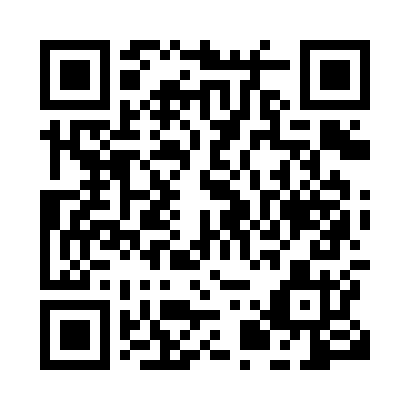 Prayer times for Zied, CameroonWed 1 May 2024 - Fri 31 May 2024High Latitude Method: NonePrayer Calculation Method: Muslim World LeagueAsar Calculation Method: ShafiPrayer times provided by https://www.salahtimes.comDateDayFajrSunriseDhuhrAsrMaghribIsha1Wed4:385:5112:033:196:157:232Thu4:385:5012:033:196:157:233Fri4:375:5012:033:206:157:244Sat4:375:5012:023:206:157:245Sun4:375:5012:023:206:157:246Mon4:365:4912:023:216:157:247Tue4:365:4912:023:216:157:248Wed4:365:4912:023:226:167:259Thu4:355:4912:023:226:167:2510Fri4:355:4912:023:226:167:2511Sat4:355:4812:023:236:167:2512Sun4:345:4812:023:236:167:2613Mon4:345:4812:023:236:167:2614Tue4:345:4812:023:246:167:2615Wed4:335:4812:023:246:177:2716Thu4:335:4812:023:246:177:2717Fri4:335:4712:023:256:177:2718Sat4:335:4712:023:256:177:2719Sun4:335:4712:023:256:177:2820Mon4:325:4712:023:266:187:2821Tue4:325:4712:023:266:187:2822Wed4:325:4712:023:266:187:2923Thu4:325:4712:033:276:187:2924Fri4:325:4712:033:276:187:2925Sat4:325:4712:033:276:197:3026Sun4:325:4712:033:286:197:3027Mon4:315:4712:033:286:197:3028Tue4:315:4712:033:286:197:3029Wed4:315:4712:033:296:197:3130Thu4:315:4712:033:296:207:3131Fri4:315:4712:043:296:207:31